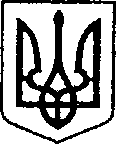 УКРАЇНАЧЕРНІГІВСЬКА ОБЛАСТЬН І Ж И Н С Ь К А    М І С Ь К А    Р А Д А26 сесія VIII скликанняР І Ш Е Н Н Я«07»  грудня  2022 року          м. Ніжин                          № 38-26/2022Про внесення змін до додатку №6 рішенняНіжинської міської ради від 21 грудня 2021 року № 6-18/2021 «Про затвердження бюджетних програм місцевого/регіонального значенняна 2022-2024 роки»	Відповідно до ст. 26, 42, 59, 61, 73 Закону України «Про місцеве самоврядування в Україні», ст. 89, 91 Бюджетного кодексу України, Регламенту Ніжинської міської ради Чернігівської області, затвердженого рішенням Ніжинської міської ради Чернігівської області 8 скликання від 27 листопада 2020 року № 3-2/2020 (зі змінами), міська рада вирішила:1.Внести зміни до додатку №6 «Міська цільова Програма фінансової підтримки комунального некомерційного підприємства «Ніжинська центральна міська лікарня імені Миколи Галицького на 2022-2024 роки» рішення Ніжинської міської ради від 21 грудня 2021 року №6-18/2021 «Про затвердження бюджетних програм місцевого/регіонального значення на 2022-2024 роки» та викласти його у новій редакції, що додається.  	2.Генеральному директору комунального некомерційного підприємства «Ніжинська центральна міська лікарня імені Миколи Галицького» Костирку О.М. забезпечити оприлюднення даного рішення на офіційному веб – сайті Ніжинської міської ради протягом п’яти днів з дня його прийняття.		3.Організацію роботи по виконанню даного рішення покласти на заступника міського голови з питань діяльності виконавчих органів ради Грозенко І. В.  та на генерального директора комунального некомерційного підприємства «Ніжинська центральна міська лікарня імені Миколи Галицького» Ніжинської міської ради Чернігівської області Костирка О.М.	4.Контроль за виконанням рішення покласти на постійну комісію міської ради з питань соціально-економічного розвитку, підприємництва, інвестиційної діяльності, бюджету та фінансів (В. Х. Мамедов)Міський голова                                       		                   Олександр КОДОЛАВізують:Генеральний директор КНП «Ніжинська центральна міськалікарня ім. М. Галицького»			                         Олександр КОСТИРКОЗаступник міського голови з питань діяльностівиконавчих органів ради                                                                Ірина ГРОЗЕНКОСекретар Ніжинської міської ради					     Юрій ХОМЕНКОНачальник фінансового управління	Ніжинської міської ради					     Людмила ПИСАРЕНКОНачальник відділу юридично-кадрового забезпечення апарату виконавчого комітетуНіжинської міської ради					                  В’ячеслав ЛЕГАГолова постійної комісії міської ради зпитань соціально-економічного розвитку, підприємництва, інвестиційної діяльності, бюджету та фінансів                                                             Володимир МАМЕДОВ Голова постійної комісії міської ради з питань регламенту, законності, охорони прав ісвобод громадян, запобігання корупції, адміністративно - територіального устрою, депутатської діяльності та етики                                                Валерій САЛОГУБГолова постійної комісії міської ради з питань, освіти, охорони здоров’я, соціального захисту, культури, туризму, молодіжної політики та спорту                             Світлана КІРСАНОВАПОЯСНЮВАЛЬНА ЗАПИСКАдо проекту рішення Ніжинської міської ради«Про внесення змін до Додатку №6 рішення Ніжинської міської ради від 21 грудня 2021 року №6-18/2021 « Про затвердження бюджетних програм місцевого/регіонального значення на 2022 рік »Даний проект рішення передбачає внесення змін до «Міської цільової Програми фінансової підтримки комунального некомерційного підприємства «Ніжинська центральна міська лікарня імені Миколи Галицького на 2022-2024 роки», а саме в розділах : «Завдання №1 Забезпечення надання вторинної медичної допомоги»  «Завдання №2 Забезпечення імунопрофілактики інфекційних захворювань»«Завдання №3 Забезпечення протидії ВІЛ-інфекції/СПІДу/»	Порівняльна таблиця змін в «Міська цільова Програма фінансової підтримки комунального некомерційного підприємства «Ніжинська центральна міська лікарня імені Миколи Галицького на 2022-2024 роки»   Підстава прийняття :-рішення виконавчого комітету №151 від 23.06.2022р., №283 від 15.09.2022р., №362 від 20.10.2022р.-розпорядження міського голови №233 від 16.11.2022р.-листи НЦМЛ №01-14/867 від06.09.2022р., №01-14/1004 від12.10.2022р., №01-14/1100 від03.11.2022р., №01-14/1133 від 14.11.2022р.            Проект рішення підготовлений з дотриманням вимог ст. 26, 42, 59, 61, 73 Закону України «Про місцеве самоврядування в Україні», ст. 89, 91 Бюджетного кодексу України, Регламенту Ніжинської міської ради Чернігівської області, затвердженого рішенням Ніжинської міської ради Чернігівської області 8 скликання від 27 листопада 2020 року № 3-2/2020. Генеральний директор КНП «Ніжинська ЦМЛ ім. М. Галицького»                                                          Олександр КОСТИРКОЧинна редакціяЗміни, що пропонуютьсяЗагальний обсяг фінансових ресурсів18 019 067, 00 грн.Загальний обсяг фінансових ресурсів20 303 839,5,00 грн. Завдання №1 «Забезпечення надання вторинної медичної допомоги»Завдання №1 «Забезпечення надання вторинної медичної допомоги»Оплата праці 783 900,00 грн.Оплата праці 389 300,00 грн.Нарахування на заробітну плату 172 500,00 грн.Нарахування на заробітну плату 86 040,00 грн.Предмети, матеріали, інвентар 410 000,00 грн.Предмети, матеріали, інвентар 303 741,00 грн.Оплата послуг(крім комунальних) 900 000,00 грн.Оплата послуг(крім комунальних) 3 539 789,00 грн.Оплата відрядних  93 600,00 грн. Оплата відрядних  104 800,00 грн.Оплата теплопостачання –8 800 700, 00 грн.Оплата теплопостачання – 7 585 700, 00 грн.Оплата водопостачання та водовідведення 615 680,00 грн.Оплата водопостачання та водовідведення 630 680,00 грн.Оплата електроенергії 1 633 570,00 грн.Оплата електроенергії 2 593 265,00 грн.Оплата природного газу 0,00 грн.Оплата природного газу 5 970,00 грн.Оплата за навчання 30 000,00 грн.Оплата за навчання 10 000,00 грн.Виплата пенсій 360 000,00 грн.Виплата пенсій 380 100,00 грн.Капітальний ремонт 3 486 667,00 грн.Капітальний ремонт 4 156 304,50 грн.Завдання №2 Забезпечення імунопрофілактики інфекційних захворюваньЗавдання №2 Забезпечення імунопрофілактики інфекційних захворюваньМедикаменти 140 800,00 грн.Медикаменти 53 500,00 грн.Завдання №3 Забезпечення протидії ВІЛ-інфекції/СНІДу/Завдання №3 Забезпечення протидії ВІЛ-інфекції/СНІДу/Медикаменти 20 000,00 грн.Медикаменти 0,00 грн.Продукти харчування 23 400,00 грн.Продукти харчування 6 400,00 грн.